KEVIN ZISHCorporate Affiliations:Global Systems Technologies (GST), 2018 - presentBMT Designers & Planners, 2017-2018U.S. Naval Research Lab (NRL), 2012-2020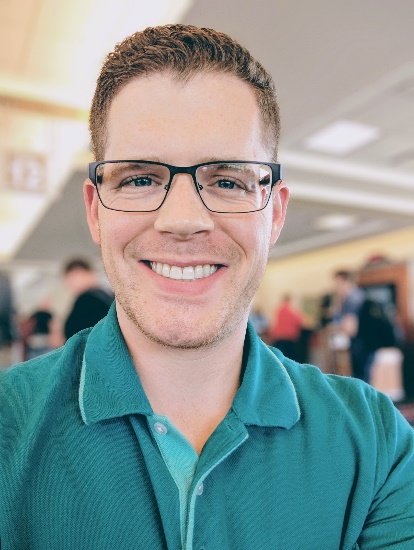 Dr. Zish provides Human Factors Engineering, Experimental Building/Design, and Data Structuring/Analysis support for Global Systems Technologies for the Department of Homeland Security. TSA Professional Engineering Logistics Support Services (PELSS2) (August 2018 – present) for Global System Technologies (GST). Provides Human Factors Engineering (HFE), test planning, design of experiments, data collection, data analysis, statistics, and evaluation reporting on Transportation Security Equipment (TSE) systems deployed to Airports and Intermodal facilities. Supported the design and development of a Common Graphical User Interface (CGUI) for new Checkpoint Computed Tomography systems. The CGUI design maximized the Probability of Detection, minimized probability of false alarms, while improving throughput time for screening accessible property by Transportation Security Officers (TSO’s) at airports.Human Factors Engineer, BMT Designers & Planners, 2017-2018. Provided contract support for DHS Science & Technology Directorate, Human Systems Integration Division and CG1B3. Provided usability testing on recently acquired systems, facilitated requirements development, and reviewed acquisition documents.Graduate Student Researcher, U.S. Naval Research Labs, 2012-2020. Oversaw and designed in-person and remote data collections (e.g., Mechanical Turk) for the Intelligent Systems Section of the U.S. Naval Research Labs. Investigated human behavior related to errors, interruptions, and decision-making. Education: BA, Cognitive Science, The College of New Jersey, 2011. MA, Human Factors, George Mason University, 2014. PhD, Human Factors, George Mason University, 2020.